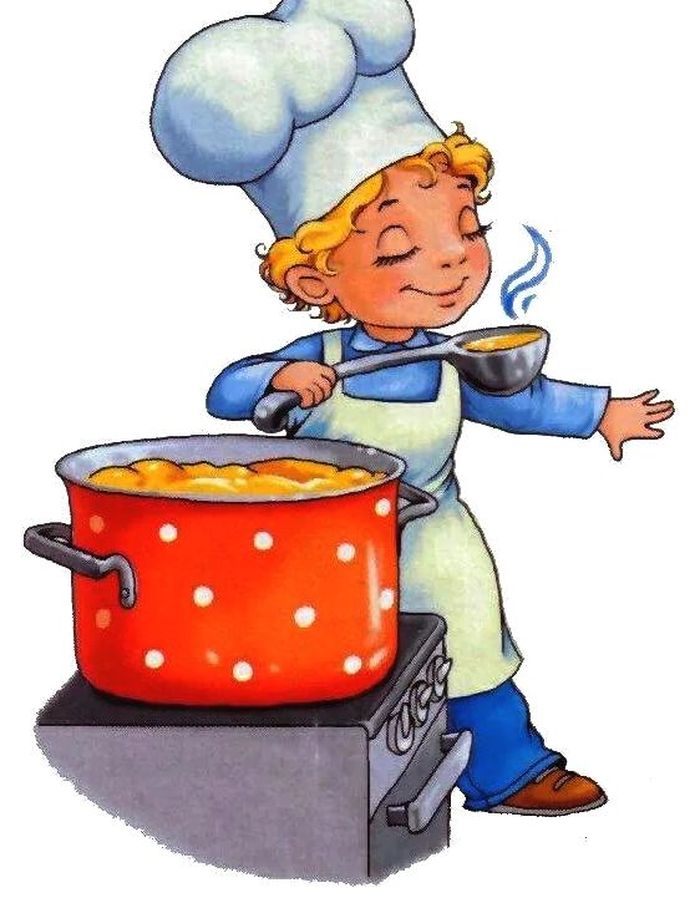 Меню 3 октября 2022г1выход  фактическийкалорийностьСтоимость блюдаЗАВТРАККаша «Дружба» молочная с маслом185гр10516,66Чай с сахаром, лимоном200гр66,93,03Хлеб30гр401,35Обед:Макаронные отварные180гр14823,83Нагетсы куриные, соус томатный110гр169,7131,23Хлеб пшеничный4072,41,46Хлеб ржаной40гр69,61,46Чай с сахаром, лимоном200гр611,86Помидоры свежие60гр2112,4575493,33